Ai consiglieri eletti All’albo/sito webIL DIRIGENTE SCOLASTICOVISTO il D.Lvo n. 297 del 16/4/1994, parte I, Titolo I; Capo I; VISTA l’O.M. n. 215 del 15/7/1991;VISTO il Decreto di indizione del Dirigente Scolastico per la elezione del Consiglio di Istituto di durata triennale 2021/2024 prot. n. 3862 in data 11ottobre 2021VISTO il decreto di proclamazione provvisoria degli eletti al Consiglio di Istituto del 30/11/2021 prot.n. 4590VISTO che non sono state presentati ricorsi nei termini stabiliti;PROCLAMAEletti al CONSIGLIO DI ISTITUTO triennio 2021/2022- /2022/2023- 2023/2024:Durante la prima seduta si procederà all’insediamento ufficiale del Consiglio di Istituto e a nominare il presidente tra i genitori eletti e il segretario.IL DIRIGENTE SCOLASTICODott.ssa Veronica Di MauroFirma autografa sostituita a mezzo stampa(ex art. 3, comma 2 del D.Lgs. n. 39/1993)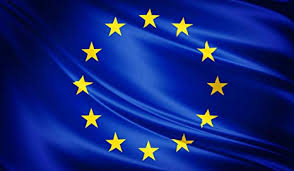 ISTITUTO COMPRENSIVO MAPPANO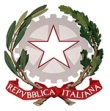 Scuola InfanziaScuola Primaria “Sandro Pertini”Scuola Secondaria di Primo Grado “Giovanni Falcone”Via Tibaldi, 70  - 10079 Mappano (TO)Codice meccanografico: TOIC860003 - Codice Fiscale: 92028850011Web: http//: www.icmappano.edu.itP.E.O - toic860003@istruzione.it  P.E.C.- toic860003@pec.istruzione.itTel. 0112222144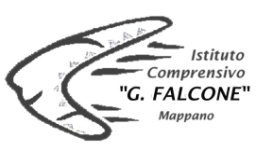 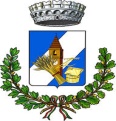 ISTITUTO COMPRENSIVO MAPPANOScuola InfanziaScuola Primaria “Sandro Pertini”Scuola Secondaria di Primo Grado “Giovanni Falcone”Via Tibaldi, 70  - 10079 Mappano (TO)Codice meccanografico: TOIC860003 - Codice Fiscale: 92028850011Web: http//: www.icmappano.edu.itP.E.O - toic860003@istruzione.it  P.E.C.- toic860003@pec.istruzione.itTel. 0112222144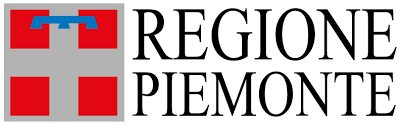 Componente  Genitori1Margarito Stefano2Aloesio Monica3Maci Gabriele4Caccavo Marino5Mari Domenico6Nebiolo Davide7Castelli FrancescoComponente  DocentiComponente  Docenti1Eriu MariaEriu Maria2Ponta Anna MariaPonta Anna Maria3Valentino LuciaValentino Lucia4Librici EricaLibrici Erica5Canfora EmanuelaCanfora Emanuela6Mazzei Maria Pia AnnaMazzei Maria Pia Anna7Scala PaolaScala Paola8Bonanno AgatellaBonanno AgatellaComponente ATAComponente ATA1Monaco Maria ElenaMonaco Maria Elena2Cornacchia AntoniettaCornacchia Antonietta